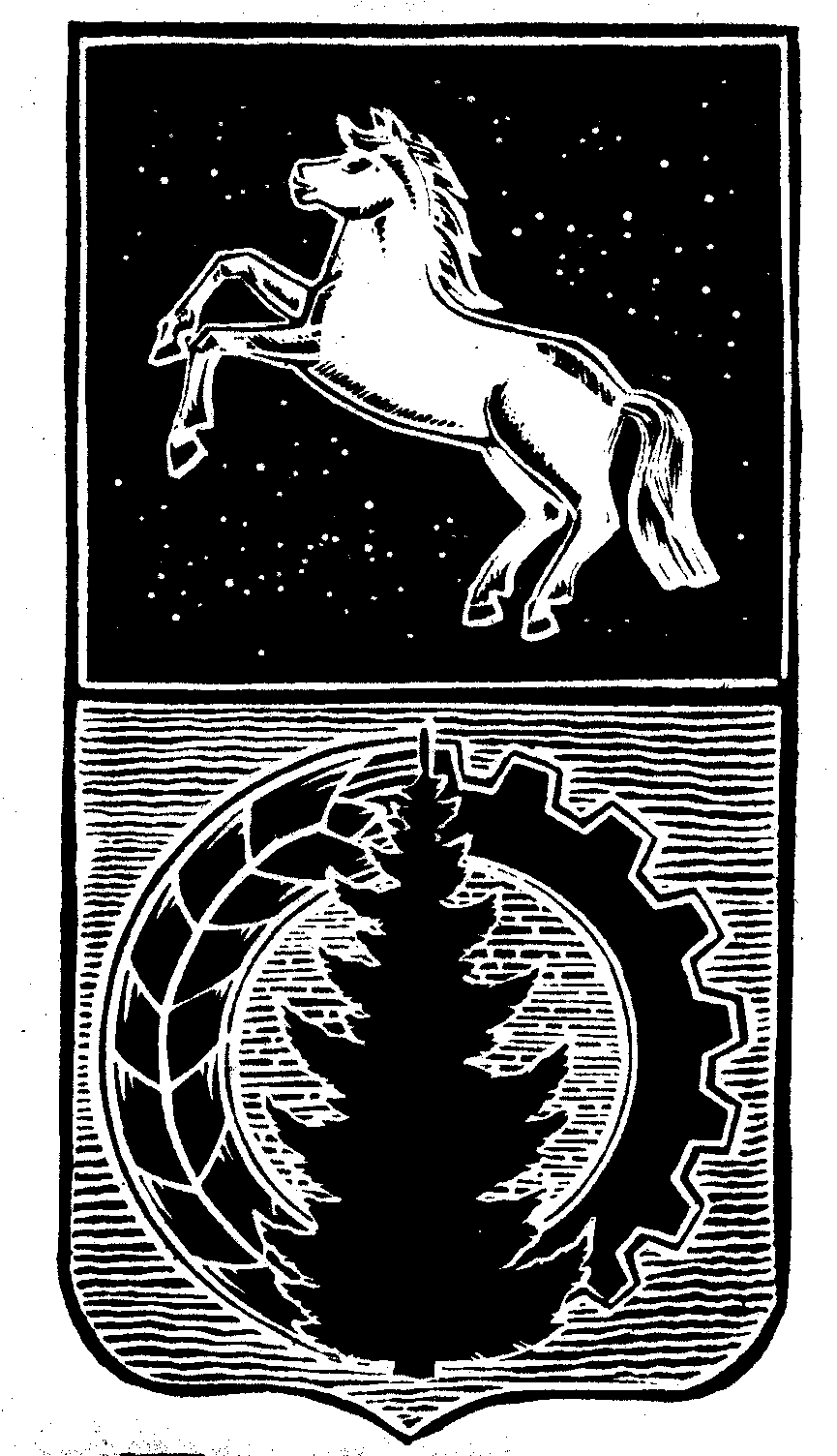 КОНТРОЛЬНО-СЧЁТНЫЙ  ОРГАНДУМЫ  АСИНОВСКОГО  РАЙОНА636840, Томская область, г. Асино, ул. имени Ленина, 40,Телефон: (38 241) 2 19 33E-mail: reviz.grup@mail.ruЗАКЛЮЧЕНИЕна проект постановления Администрации Асиновского городского поселения «О внесении изменений в постановление Администрации Асиновского городского поселения от 12.10.2016 № 790/16 «Об утверждении программы комплексного развития транспортной инфраструктуры муниципального образования «Асиновское городское поселение» на период  2017-2025 годы с перспективой до 2028 года»г. Асино									       04.04.2018 годаКонтрольно-счетным органом Думы Асиновского района в соответствии со ст. 10 решения Думы Асиновского района от 16.12.2011г № 104 «Об утверждении Положения «О Контрольно-счетном органе Думы Асиновского района» рассмотрен представленный проект постановления Администрации Асиновского городского «О внесении изменений в постановление Администрации Асиновского городского поселения от 12.10.2016 № 790/16 «Об утверждении программы комплексного развития транспортной инфраструктуры муниципального образования «Асиновское городское поселение» на период  2017-2025 годы с перспективой до 2028 года».Экспертиза проекта постановления Администрации Асиновского городского поселения «О внесении изменений в постановление Администрации Асиновского городского поселения от 12.10.2016 № 790/16 «Об утверждении программы комплексного развития транспортной инфраструктуры муниципального образования «Асиновское городское поселение» на период  2017-2025 годы с перспективой до 2028 года» проведена 4 апреля 2018 года в соответствии со статьёй 157 Бюджетного Кодекса, статьей 9 Федерального закона от 07.02.2011 № 6-ФЗ «Об общих принципах организации и деятельности контрольно – счетных органов субъектов РФ и муниципальных образований», пунктом 7 части 1 статьи 4 Положения о Контрольно-счетном органе муниципального образования «Асиновский район», утвержденного решением Думы Асиновского района от 16.12.2011 № 104, в целях определения соответствия муниципального правового акта бюджетному законодательству и на основании пункта 12.1 плана контрольных и экспертно-аналитических мероприятий Контрольно-счетного органа Думы Асиновского района на 2018 год, утвержденного распоряжением председателя Контрольно-счетного органа Думы Асиновского района от 29.12.2017 № 51, распоряжения председателя Контрольно-счетного органа  на проведение контрольного мероприятия от 04.04.2018 № 33.Должностные лица, осуществлявшие экспертизу:Аудитор Контрольно-счётного органа Думы Асиновского района Белых Т. В.По итогам рассмотрения проекта постановления Администрации Асиновского городского поселения «О внесении изменений в постановление Администрации Асиновского городского поселения от 12.10.2016 № 790/16 «Об утверждении программы комплексного развития транспортной инфраструктуры муниципального образования «Асиновское городское поселение» на период  2017-2025 годы с перспективой до 2028 года» выявлены следующие нарушения:Объем финансового обеспечения реализации программы в паспорте программы не соответствует объему финансового обеспечения на 2017 и 2018 годы, утвержденному решением Совета Асиновского городского поселения на 2017 и 2018 годы;Программу привести в соответствие с порядком принятия решений о разработке муниципальных программ Асиновского городского поселения, их формирования и реализации, утвержденным постановлением Администрации Асиновского городского поселения от 06.04.2016 № 293/16.По итогам рассмотрения проекта постановления Администрации Асиновского городского поселения «О внесении изменений в постановление Администрации Асиновского городского поселения от 12.10.2016 № 790/16 «Об утверждении программы комплексного развития транспортной инфраструктуры муниципального образования «Асиновское городское поселение» на период  2017-2025 годы с перспективой до 2028 года», Контрольно-счетный орган Думы Асиновского района сообщает, что данный проект Постановления может быть принят только после внесения соответствующих изменений.Аудитор		_______________		                              _Т.В. Белых___		                                (подпись)				                                      (инициалы и фамилия)